§3023.  Medical examiners; appointment; jurisdictionThe Chief Medical Examiner shall appoint medical examiners, who have statewide jurisdiction and serve at the pleasure of the Chief Medical Examiner, subject to the Chief Medical Examiner's control and the rules adopted by the Chief Medical Examiner.  Medical examiners are appointed for a term of no more than 5 years, and such terms may be renewed indefinitely.  The medical examiners must be learned in the science of medicine and anatomy, licensed as physicians in this State and residents of this State.  Each medical examiner before entering upon the duties of the office and before each period of renewal must be duly sworn to the faithful performance of the medical examiner's duty.  [PL 2015, c. 285, §1 (AMD).]The Chief Medical Examiner may make temporary appointments when the Chief Medical Examiner determines it is in the public interest.  Temporary medical examiners shall serve on a case-by-case basis and must be licensed as physicians by the State but do not need to be residents of the State or take an oath of office.  [PL 2001, c. 222, §2 (AMD).]The Chief Medical Examiner may retain official consultants to serve the various needs of the office.  These consultants must possess a high degree of integrity and be learned in their fields.  They need not reside within the State or take an oath of office.  They serve at the pleasure of the Chief Medical Examiner.  [PL 2001, c. 222, §2 (AMD).]SECTION HISTORYPL 1967, c. 534, §2 (NEW). PL 1979, c. 538, §3 (AMD). PL 1985, c. 611, §5 (AMD). PL 2001, c. 222, §2 (AMD). PL 2013, c. 113, §1 (AMD). PL 2015, c. 285, §1 (AMD). The State of Maine claims a copyright in its codified statutes. If you intend to republish this material, we require that you include the following disclaimer in your publication:All copyrights and other rights to statutory text are reserved by the State of Maine. The text included in this publication reflects changes made through the First Regular and First Special Session of the 131st Maine Legislature and is current through November 1, 2023
                    . The text is subject to change without notice. It is a version that has not been officially certified by the Secretary of State. Refer to the Maine Revised Statutes Annotated and supplements for certified text.
                The Office of the Revisor of Statutes also requests that you send us one copy of any statutory publication you may produce. Our goal is not to restrict publishing activity, but to keep track of who is publishing what, to identify any needless duplication and to preserve the State's copyright rights.PLEASE NOTE: The Revisor's Office cannot perform research for or provide legal advice or interpretation of Maine law to the public. If you need legal assistance, please contact a qualified attorney.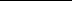 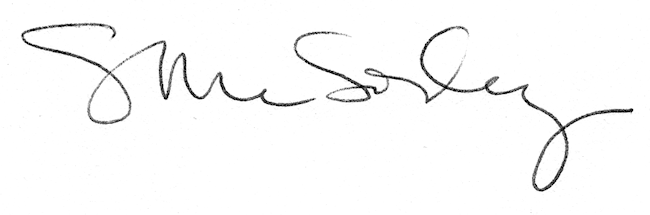 